Photography                                                                                                               Name:                                                                                                                 Session:                                                                                                 essential understanding    Getting to Know the cameraThe Basics"The camera is, in its most simplified terms, a box that allows light to enter and strike a light-sensitive surface. This surface is either a frame of film or a digital sensor. Cameras can accomplish this task in the most simple way—a pinhole camera, for instance. Pinhole cameras may have only one moving part, or none. Or, the camera can have dozens of moving parts like the modern film or digital single-lens reflex (SLR or DSLR) camera. In this study guide, we will discuss the modern cameras popular with today’s photographers. We are going to talk about cameras in general terms, so please know that I am aware of dozens of different ways in which different cameras make images. For simplicity’s sake, we will keep it simple!" Source https://www.bhphotovideo.com/explora/photography/tips-and-solutions/how-your-digital-camera-works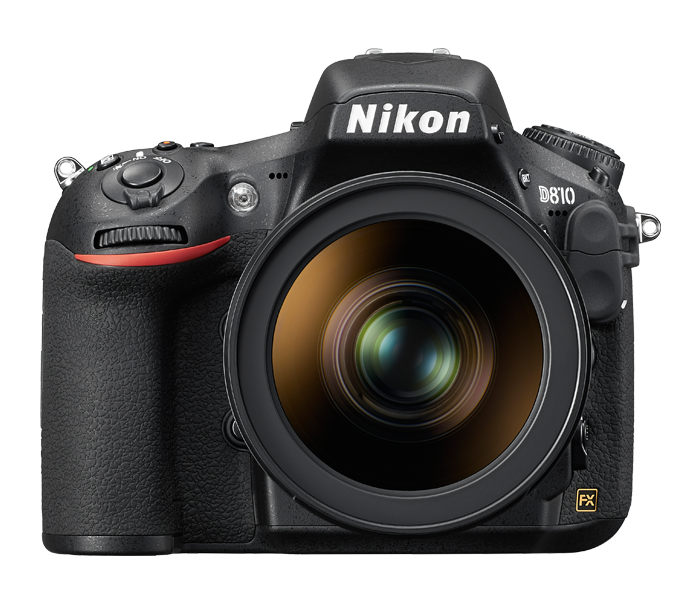 " Working in front of the camera keeps me alive."  Chow Yun-FatOverviewIn this unit you will see. The basic features of a professional camera Flash on and off camera.Types of lens How to use differents modes in camera Nearby field trips Warm ups Reflections Hands on Projects                                                              Guiding question 1: What does is “manual mode” in a camera? Lessons____Introduction ____Getting to know the camera____Tutorial ____Basic Photography and playback ____Focus____Release Mode ____ISO Sensitivity ____Exposure ____White Balance ____Flash Photography ____Black & white photography /Gray Scale.   ____Street photography ____History of the camera individual work Getting to know the camera. All the individual assignments are posted in the - Google Classroom. Due on  May 12th.______1. Activity a-  Introduction. ______2. Activity b- Tutorial ______3. Actvity c- Focus ______4. Activity d- Release Modes ______5. Activity e- ISO Sensitivity ______6. Activity f- Exposure______7. Activity g -White Balance ______8.  Activity h- Flash Photography ______9. Reflection # 1,# 2, # 3 , # 4 # 5 # 6 . In a Google doc you will write your reflection up on the topic lesson of this unit.  Choose how you want to present your reflection.              a. _________ a painting              b.__________ a drawing             c. __________a collage             d. __________ a paragraph Group work  Choose three of the following:  Due day May 25th.Hands on Project: Task: What to do. ______1.  Pick-A-Something- The upside of this project is that it, once again, gets you to start seeing ordinary things in a different way – taking a snapshot looking down at everyone’s shoes is going to start to get boring, so it forces you to start thinking creatively.  The downside of this project is that people are going to start giving you weird looks for crawling around on the ground taking pictures of shoes while everyone else is enjoying walking, lunching, chatting, or playing any sport.  See the example below: 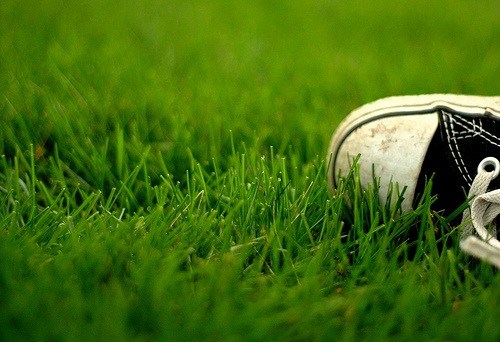 ______2. A-Z project.  You can pick a place and try to get a picture of objects that start with or represent each letter of the alphabet (for instance, it might be easy to take a photo of the grass for G, but Q is going to be harder, maybe a picture of a kid running around could be Quick, or a picture of a completely still pond could be Quiet).  You can also try this with numbers, too – take a photo of one acorn on the ground, two ducks by a pond, three trees grouped together, etc. See the picture below. 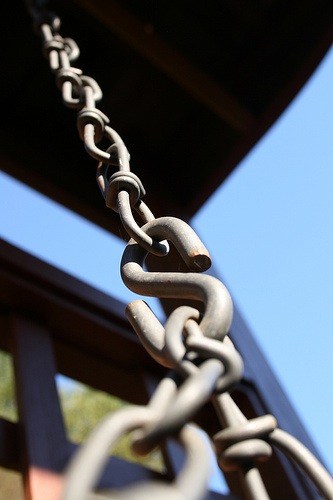 The other interpretation of this project is to take pictures of things that look like the letters A-Z.  Take a look at the photo above, it’s actually a chain to a porch swing, but the one piece looks like a letter S.  Once you start this project you’ll start looking at ordinary things – buildings, cloud formations, playground equipment, etc. – in a completely different way, giving you a new perspective on things to photograph.  This project can also be done with numbers, too. See the example above. ________3. Go MonoFor this assignment  you will need to do all your photos in black-and-white. The goal is to get better at converting photos to black and white. After doing this you will  start to see things differently. This project will help you to figure out what photos would look better in mono, and which ones wouldn’t.  See the picture below. 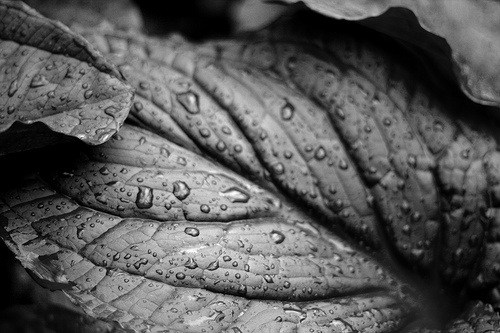 ______4  Photo walks- Street Photography Photo walks often include groups of people walking through cities together, all capturing images of the same landmarks from their own point of view. You need to walk out the door once a week and search for  local parks, abandoned buildings (careful with this one: it can be frowned upon or even illegal to poke around some abandoned buildings), downtown and other small towns near you.  See the pic below. 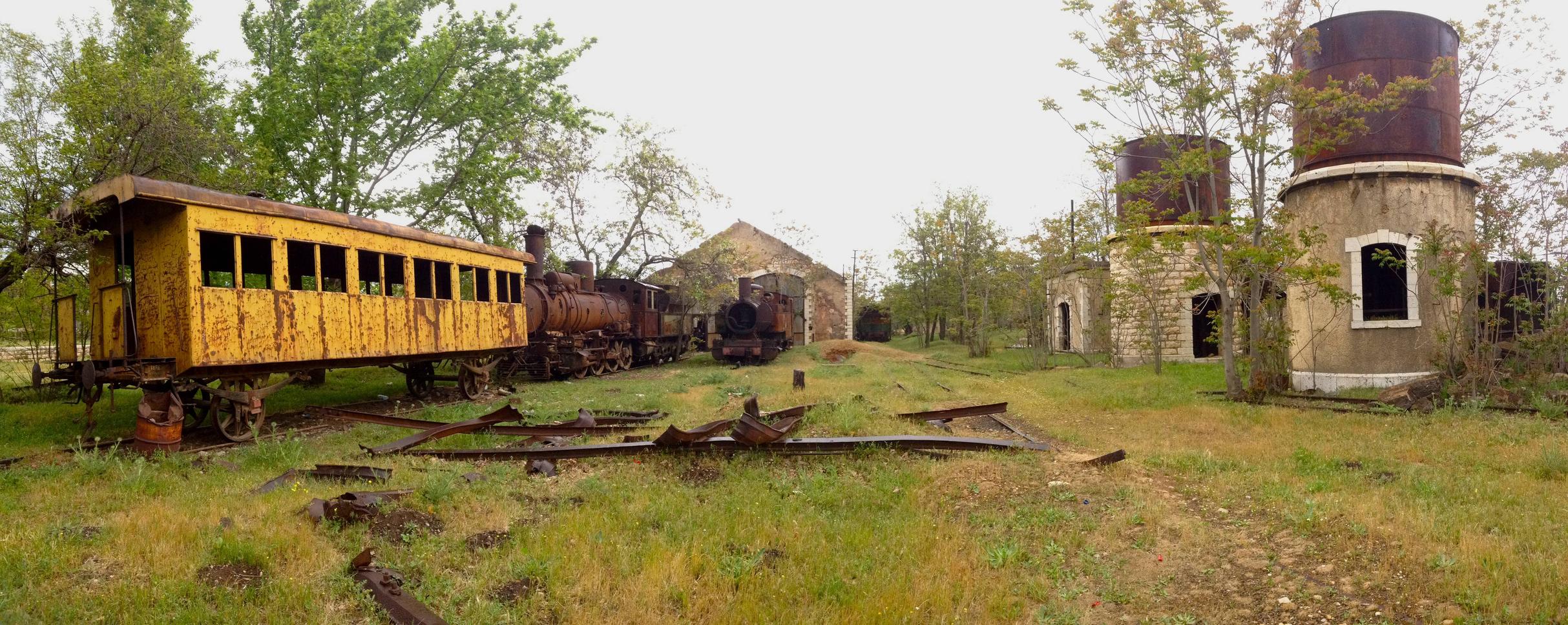 _______5. Timeline of cameras: In your group make a timeline of the evolution of the camera. Use cardboard or scroll format.  See the example: 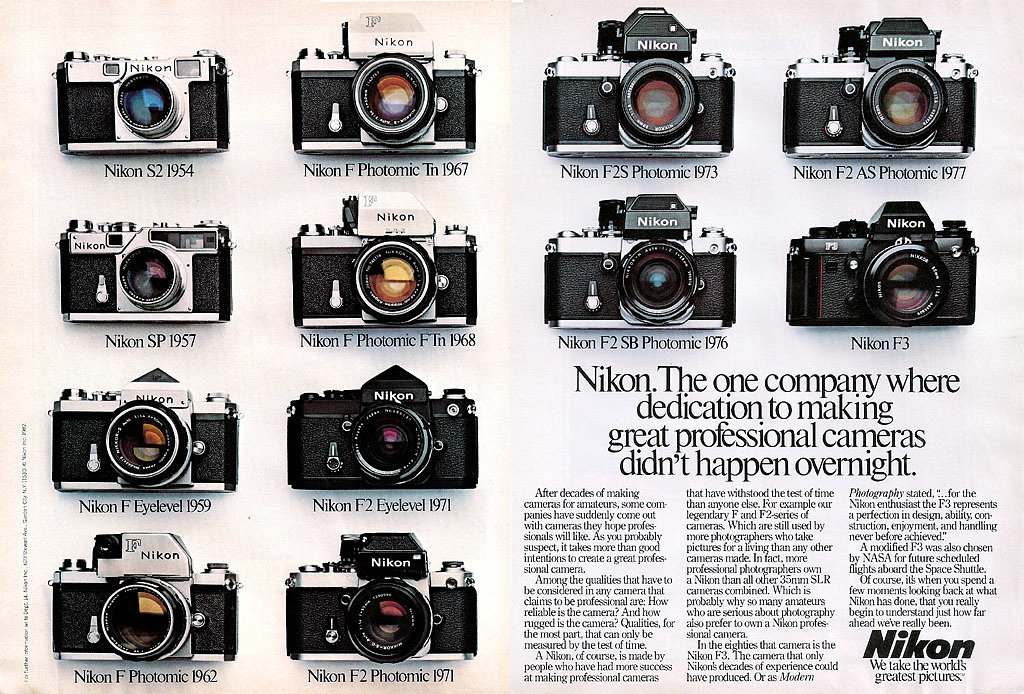 AssessmentAll groups need to present your group projects and give details of each work.  All students must  participate  of the presentations and provide pictures of your own work done indoors or outdoor. _____1. Project # 1  Presentation, May 10th_____2. Project # 2 Presentation, May31st_____3. Timeline project, May 24th 